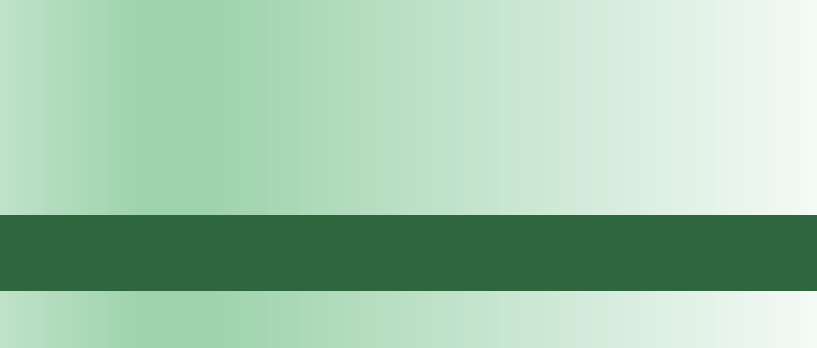 Functional Requirements Specifications	Prepared for	Date: Wednesday, 18 April, 2018USE AND DISCLOSURE OF DATAThis document contains and includes data that shall not be disclosed outside of <Customer Name> and shall not be duplicated, used, or disclosed—in whole or in part—for any purpose other the reviewing and approving this document. However, during the project engagement and in conjunction with the authorized project team members <Customer Name> shall have the right to duplicate, use, or disclose the content of this document internally. This restriction does not limit <Customer Name>‘s use of information contained in these document and related data if they are obtained from another source without restriction.The information contained in this document represents the current view and understanding of PROART Consulting of the business requirements discussed as of the date of publication and is subject to change at any time without notice to <Customer Name> in later releases and / or updates of this document. The information presented hereby within this document has been proved, reviewed and checked for accuracy and completeness; however PROART Consulting shall not be liable for any misunderstanding, misinterpretation, not clear information, or omission. This document as is does not form a contract, even though it may be used as the basis for contractual agreement.The information contained in this document will be valid for 30 days from the date this document is delivered to <Customer Name>. If these 30 days has elapsed this document is no longer valid unless an extension has been granted in Witten Form by PROART Consulting to <Customer Name>.The descriptions of other companies’ products in this document, if any, are provided only as a convenience to <Customer Name>.  Any such references should not be considered an endorsement or support by PROART Consulting.  PROART Consulting cannot guarantee their accuracy, and the products may change over time. Also, the descriptions are intended as brief highlights to aid understanding, rather than as thorough coverage. For authoritative descriptions of these products, please consult their respective manufacturers.This material represents proprietary, confidential information pertaining to PROART Consulting (hereafter PROART Consulting or its partners) products, services, and methods.  This material in no way constitutes an understanding or commitment regarding any specific procurement, program, solicitation, and request for information package and/or other activities. No statement made by PROART Consulting herein shall be construed as any representation or warranty (either express or implied) on behalf of PROART Consulting with respect to products, services or performance.  PROART Consulting shall not be obligated in any way to provide any products or services with respect to this information package.  The information, plans, concepts, alternatives and understandings described in this material are provided for information and evaluation purposes only, and are non-binding and subject to the negotiation and execution of definitive agreements.”   All trademarks are the property of their respective companies.©2018 PROART Consulting. All rights reserved.The names of actual companies and products mentioned herein may be the trademarks of their respective owners.DisclaimersStatusThe information presented hereby within this document has been proved, reviewed and checked for accuracy and completeness; however PROART Consulting shall not be liable for any misunderstanding, misinterpretation, not clear information, or omission. This document as is does not form a contract, even though it may be used as the basis for contractual agreement.LimitationPROART Consulting as a legally established entity in Egypt reserves the right to amend, change, update, or omit the contents of this document based on further information and clarification regarding the scope of work, and shall provide <Customer Name> with written notice of any such variations. The prices for consulting services are given under the assumption that the general terms and conditions of PROART Consulting’s standard agreement apply.ConfidentialityThe material contained within this document represents propriety and confidential information pertaining to PROART Consulting products, services and methodologies. By accepting this document, <Customer Name> hereby agrees and accepts that the information presented throughout this document shall not be disclosed outside of <Customer Name> and specifically outside the scope of this project engagement and shall not be copied, duplicated, used, or disclosed for any purpose other than to review and approve this document internally. Neither this document nor its content may be copied or distributed outside <Customer Name> without the prior written consent of PROART Consulting.Document Properties*Note: When printed, this is an uncontrolled copy, unless accompanied by approval signatures.ApproversThe undersigned approves the content of this documentMandatory ReviewersThe undersigned has performed a thorough review of this document.Optional ReviewersThe undersigned has performed a review of this documentDocument Table of Content	1.	Introduction	71.1	Document Audience & Stakeholders	71.2	Requirements Sources	71.2.1	Related Documents	81.2.2	Sources of Requirements	81.3	Acronyms and Abbreviations	91.4	Definitions and Terminology	91.5	Flowchart Shapes	92.	Overall Description	122.1	Overview	122.2	Purpose & Features	122.2.1	Document Scope	122.2.1.1	Scope	122.2.2	Out of scope	132.2.3	Open Items	132.2.4	Assumptions and Dependencies	133.	Solution Functionality Overview	153.1	Solution Boundaries	154.	Solution Roles and Responsibilities	175.	Solution Functional Requirements	195.1	Marketing Management	195.1.1	Marketing Campaigns	195.1.1.1	Overview	195.1.1.2	Features	195.1.1.3	Business Rules	205.1.1.4	Process Flow	205.1.1.5	Business Workflow Details	215.1.1.6	Main Data Form	21Campaign Form	215.1.1.7	Related Data Forms	24Marketing Lists Form	24Campaign Activities Form	24Campaign Response Form	255.1.2	Marketing Segmentation	255.1.3	Event Management	255.1.4	Surveys Management	265.1.5	Marketing User Roles	265.1.6	Marketing User Stories	265.1.7	Marketing Use Cases	265.1.7.1	Use case UC-MM-00001 <Create a Static Marketing List>	265.1.7.2	Use case UC-MM-00001 <Create a Dynamic Marketing List>	276.	System Messages	287.	Communications interfaces	298.	Integration Requirements	299.	Security Requirements	2910.	Regulatory Requirements	2911.	Testing Requirements	2912.	Types of Future Modifications Foreseen	30Appendices	31Appendix I:	31Revision History	32Document Sign-off Information	33IntroductionThe purpose of this document is to collect, capture, list, and document in details the business requirements specifications for <Customer Name> marketing, sales, customer service, and operations automation initiative in relation to Dynamics 365 Customer Engagement and RED365 Real Estate Vertical implementation. The overall solution will be based on <Microsoft Dynamics Product> as the platform augmented with RE365 vertical to be used as the base for the solution leveraging as much of the standard functionality that comes out of the box as well as the xRM / PowerApps concept and capabilities to deliver <Customer Name> needed functionality. The document will contain the business requirements specifications and the business processes related to the following Modules:MarketingSalesCustomer ServiceField ServicesConnected IoT Devices to Felid ServicesProject ServicesReal Estate DevelopmentReal Estate & Property ManagementReal Estate & Property AdministrationContracting & Collection ManagementInstallments, Payments & CollectionReportsDashboardsInteractive HubsDocument Audience & StakeholdersThe following table lists all audience of the requirements understanding workshops and the stakeholders assigned by <Customer Name> to represent and contribute to this document in accordance to their roles and responsibilities as well as the stakeholders that are involved and contributed to this engagement.Table :StakeholdersRequirements SourcesThe sources of these business requirements are the analysis workshops that was held with <Customer Name> guided through the standards and best practices embedded within the RED365 real estate industry vertical. The content of this document is the result of the number of workshops and interviews held with the different stakeholders and key business users assigned by <Customer Name> for the specific purpose of providing  <Customer Name>  current business processes in conjunction with any provided documentation from <Customer Name> in relation to the business requirements, existing processes, and  expected outcomes as part of this engagement.Related DocumentsThis section lists all the documents that was provided by <Customer Name> in relation to this undertaking and engagement. This document will only consider and reference documents listed within this table.Table : Related DocumentsSources of RequirementsThis section describes who, what, how, and when these requirements was gathered for future reference. Describe how these requirements were gathered.Table : Sources of RequirementsAcronyms and AbbreviationsThis section and the table below is a list of any acronyms, and appreciations that are specific to this document and may not be common knowledge.Table : Acronyms and AbbreviationsDefinitions and TerminologyThis section and the table below is a list of any definitions, terminology, and concepts that are specifically used in this document or may not be a common knowledge. This section may include diagram shapes that may be used on the document and needs to be defined to the audience of the document.Table : Definitions and TerminologyFlowchart ShapesTable : Flowchart ShapesOverall DescriptionOverviewThis document describes <Customer Name> functional business requirements  for the implementation of Dynamics 365 customer engagement modules and RED 365 industry vertical listed on the introduction. This document describes the business requirements for <Customer Name> in the operations side of the business which includes all the customer interaction functions within the department(s) / subsidiaries. The areas that will be covers in the document are marketing, sales, customer care, and any other operational processes that needs to be automated as part of this engagement as part of Dynamics 365 – Customer Engagement implementation and as per the scope of the project. We understand that your business requires a broad view of the different factors to facilitate your decision making process and the maximization of the operational departments productivity. Taking into consideration the nature of the marketplace and the heterogeneous nature of the information required for decision makers to be able to manage this type of the business. The need for implementing a standard software solution that contains the best practices of the industry to simplify and help you gain business insight in real time facilitating and aiding the decision making process, while increasing the productivity and efficiency of the day to day operations. We are taking this initiative to identify and document these areas while allowing you to priorities and define your key success factors for this engagement.The document also documents all the business processes that will be automated as part of this engagement.Purpose & FeaturesDocument ScopeScopeThis document will describe in details the requirements for <Customer Name>, with each department, branch, and / or subsidiary of the business. The requirements will be categorized under the following functional areas:Contact ManagementMarketing Management Sales Management Customer Care ManagementCall Center ManagementReal Estate DevelopmentReal Estate & Property ManagementBrokers, Agents, Ambassador ManagementContracting & Collection ManagementProperty Delivery ManagementFacility ManagementOperations ManagementOther functional areasWithin the document we will describe the business requirements with the processes, and sub processes required for each of functional areas of your operation and the interrelation between them. Also we will describe the interdependent functionalities and processes between this system and the other areas of the business such as the Financial and banking even if that is not going to be part of the current undertaking but it will help you to have a complete picture of your needs.Describe what’s being covered in this document, and what is not.   Specifically describe context, goals and objectives for this undertaking with the critical success factor as seen by the key business users.Out of scopeThe out of scope section of this document describes and list all the business requirements that is considered out of scope of this engagement. The table below itemize these requirements:Table : Out of scope Open ItemsThe open items section of this document describes and list all the business requirements that is still not clear and may be covered in a later version of this document. The status column represents the current status of this specific item. These statuses can be one of the following:*Possible “Status”: Open (O), Pending (P), Closed (C) The table below itemize the open issues that may be translated to business requirements:Table : Open ItemsAssumptions and DependenciesThe assumptions and dependencies section of this document describes and lists any assumptions that was used as a fact to build this business requirements, while the dependencies are a list of items that is required to be able to address such requirements: The table below lists these type of assumptions and dependencies: Table : Assumptions and DependenciesSolution Functionality OverviewThe solution functions overview Section describes and lists the guidelines and main functionality that will be governing requirements in accordance with the standard functionality and capabilities offered by Microsoft Dynamics 365 – Customer engagements and RED 365 real estate vertical.Solution BoundariesThe solution boundaries section lists the functionality boundaries that will be considered within the scope of this implementation. The solution for <Customer Name> will include the following:<Note: This section will control the scope and needs to be completed for all the functionality of the system in the template and reduced according to the implementation scope of the project>Table : Solution FunctionsSolution Roles and ResponsibilitiesThis section lists all the solution roles and responsibilities that covers the solution functionality and will be used to assign the right access to the solution users. The following table contains the solutions roles and the privileges assigned with it. The Role privileges may vary according to each implementation and the assigned roles and responsibilities assigned by each company.<Note: This section will list all the roles of the solution in the template and to be removed according to the implementation scope of the project>Table : Solution Roles and Responsibilities - Marketing ManagementTable : Solution Roles and Responsibilities - Sales ManagementTable : Solution Roles and Responsibilities - Service ManagementTable : Real Estate – Contract ManagementSolution Functional RequirementsThis main section and the following sub-sections are where the actual requirements are listed and described in details with a sequence and a structure that has been guided by Dynamics 365 – Customer Engagement. Each requirement must have a unique identifier so it can be later verified and matched up with one or more design elements in the solution design and architecture document, as well as with one or more test cases. This matching process provides a mean for creating a tractability matrix that insures all requirements has been addressed and that the success criteria can be verified. In addition, indicate which requirements are critical and which are not by using the “MoSCoW Prioritization” criteria to prioritize these requirements is a well-represented way. The MoSCoW Prioritization method is defined as follow:M - MUST have this requirement as part of the project “Part of the essential success criteria”. S - SHOULD have this requirement as part of the project if at all possible within the project constraints.C - COULD have this requirement if it does not affect anything else.W - WON'T have this requirement this time but would like in the future – would be nice to have.Marketing ManagementThis section descripts all the marketing management functionalities as well as all the user roles that will be performing these functionalities including the use cases that will be covered within this module:Marketing CampaignsOverviewThe overview section descripts the main purpose of this function. The “marketing campaign management” module is concerned with capturing and managing marketing campaigns and organizing / automating activities for <Customer Name>.Dynamics 365 – Customer Engagement shall maintain a complete profile for each and every campaign details. Including the campaign planning activities, approval of the campaign, activities performed (actual), marketing segments (lists) that are targeted, recorded responses to the campaign. This will help  <Customer Name> to gain better insight into their campaign budget details and the actuals that has been spent.FeaturesThe feature section is meant to list all the business functional requirements in relation with the Marketing Campaign taking into consideration the governance that are dictated by the capabilities and abilities provided through the standard functionality. The following table lists all the requirements of this function:Table : Marketing Campaign Functional RequirementsBusiness RulesThe “business rules” section lists all the business rules – validations, dependencies, and restrictions applied to this module.The table below lists these business rulesProcess FlowThe process flow section illustrates each and every single step in the process and all the conditional branches of the process in relation with the departments and the role that is performing the actionBusiness Workflow DetailsThis section describes in details the steps and the flow that will be followed by this module:Main Data FormThe “main data form” section descripts and list all the attributes (fields) of the marketing campaign main form with the what <Customer Name> would like to see in the form:Campaign FormThe following table lists all the attributes of this form:Related Data FormsThe “related data form” section descripts and list all the forms, and attributes (fields) related to the marketing campaign main form with the what <Customer Name> would like to see in the forms:The following tables lists all the attributes of these forms:Marketing Lists FormCampaign Activities FormCampaign Response FormLead ManagementOverviewThe overview section descripts the main purpose of this function. The “Sales” module is concerned with creating and qualifying leads to actual opportunities.Dynamics 365 – Customer Engagement shall maintain a complete profile for each and every Lead details. Including the Contact information, Account information, activities performed on the lead.FeaturesThe feature section is meant to list all the business functional requirements in relation with the Leads taking into consideration the governance that are dictated by the capabilities and abilities provided through the standard functionality. The following table lists all the requirements of this function:Table 16: Leads Functional RequirementsBusiness RulesThe “business rules” section lists all the business rules – validations, dependencies, and restrictions applied to this module.The table below lists these business rulesProcess FlowThe process flow section illustrates each and every single step in the process and all the conditional branches of the process in relation with the departments and the role that is performing the action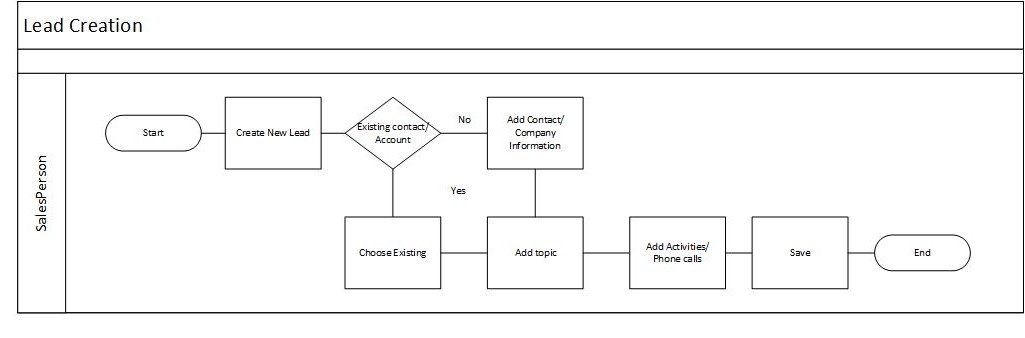 Business Workflow DetailsThis section describes in details the steps and the flow that will be followed by this module:Main Data FormThe “main data form” section describes and list all the attributes (fields) of the Leads main form with the what <Customer Name> would like to see in the form:Leads FormThe following table lists all the attributes of this form:Marketing Segmentation (Marketing List)You can define your various target groups by setting up segments and lists. Each list or segment represents a collection of contacts that you can use to target a customer journey.Marketing Program ManagementOverviewThe business case for the marketing program is to give the marketing department the ability to create one program that contains multiple campaigns and track the program marketing mix while tracking the progress of the program from proposed till execution.Process FlowThe process flow section illustrates each and every single step in the process and all the conditional branches of the process in relation with the departments and the role that is performing the actionBusiness Workflow DetailsThis section describes in details the steps and the flow that will be followed by this module:Main Data FormsThe “main data form” section describes and list all the attributes (fields) of the Marketing Program main form with the what <Customer Name> would like to see in the form:Event ManagementSurveys ManagementProcess FlowThe process flow section illustrates each and every single step in the process and all the conditional branches of the process in relation with the departments and the role that is performing the action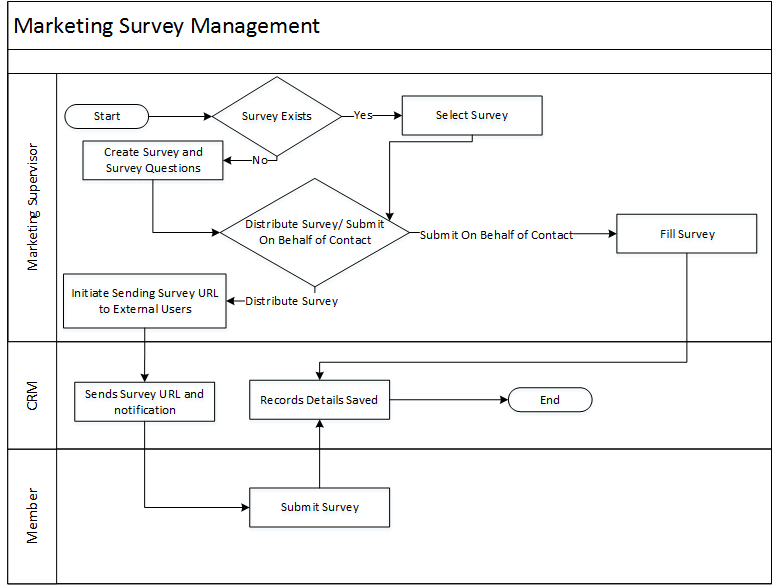 Business Workflow DetailsThis section describes in details the steps and the flow that will be followed by this module:Marketing Activities Recording & AutomationOverviewThe marketing activities recording depicts all activities like “Tasks, Emails, Appointments, and Phone Calls” that has been made for a certain campaign or an event.The Activities AutomationProcess Flow The process flow section illustrates each and every single step in the process and all the conditional branches of the process in relation with the departments and the role that is performing the actionBusiness Workflow DetailsThis section describes in details the steps and the flow that will be followed by this module:Marketing Dashboard and ReportsOverviewDashboards and reports give you an understanding of where your business stands. The Practice Management dashboard gives you an all-up view of your costs, gross margin, and role utilization. You can also track your sales numbers with the Sales Activity Social dashboard.DashboardsThere are two types of dashboards in Dynamics 365—user dashboards and system dashboards. Any user can create a dashboard visible only to them in their work area, such as Sales, Service, or Marketing. An administrator or customizer creates or customizes system dashboards that, when published, are visible to everyone in the organization.FeaturesThe feature section is meant to list all the business functional requirements in relation with the Marketing Campaign taking into consideration the governance that are dictated by the capabilities and abilities provided through the standard functionality. The following table lists all the requirements of this function:Marketing Goals, Targets, & KPIsOverview Sales LiteratureOverviewSales literature in Dynamics 365 for Sales stores sales-related information such as brochures or detailed specifications of products. Think of sales literature as a central repository for your organization’s sales information that lets you share information with other users.Main Data FormThe “main data form” section descripts and list all the attributes (fields) of the Sales Literature main form.The following table lists all the attributes of this form: Marketing User RolesThis section lists all the user roles that will be available in this function and the cases that they will be performing on the system: Marketing User StoriesThis section lists all the user stories < are short, simple descriptions of a feature told from the perspective of the person who desires the new capability or usage of existing capability, usually a user or customer of the system>The User story should be in the following formatAs a < User Role >, I want < some goal > so that < some reason > when <Condition>. Marketing Use CasesThis section lists all the use cases in relation to the Marketing ManagementUse case UC-MM-00001 <Create a Static Marketing List>This section describes in details where, how, and when the use case will be used. Explain who will be directly performing this use case, for example, it may be intended to be used by “Marketing Specialist” to perform a specific function. Also, if the case has a user interface component related to it or a usability and user experience part, then describe a typical sequence of actions performed by the end-user.  If necessary, add user scenarios to clarify the different usages of this case.Use case UC-MM-00001 <Create a Dynamic Marketing List> Contracting & Collection ManagementOverviewFeaturesThe feature section is meant to list all the business functional requirements in relation with the Marketing Campaign taking into consideration the governance that are dictated by the capabilities and abilities provided through the standard functionality. The following table lists all the requirements of this function:Business RulesThe “business rules” section lists all the business rules – validations, dependencies, and restrictions applied to this module.The table below lists these business rulesProcess FlowThe process flow section illustrates each and every single step in the process and all the conditional branches of the process in relation with the departments and the role that is performing the actionMain Data FormsThe “main data form” section descripts and list all the attributes (fields) of the Contracting & Collection main form with the what <Customer Name> would like to see in the form:Expression of Interest FormThe following table lists all the attributes of this form:Reservation & Contracting FormThe reservation and contracting form is divided into several phases. Through each phase a certain tab expands and another collapse according to the need of this tab. The table below will be divided according to these phases and the tabs expanded through each phase.System Messages This section will list all the messages that will be used to guide the users when an entry is incorrect. The table below lists all these messages:Communications interfacesSpecify any communication interfaces such as network protocols etc.The assumption that all the systems will be residing on the same network and will be communicating through TCP/IP protocol with no need for specific communication protocols for any of the systems. Integration Requirements  If applicable describe any security requirements Security Requirements  If applicable describe any security requirements Regulatory RequirementsIf there are any requirements having to do with regulatory issues, then put them here.Testing Requirements List and describe all the requirements having to do with testing functional requirements.Types of Future Modifications Foreseen If there are any plans to modify or enhance the component in the future by adding, removing, or modifying requirements, then state that here. You may put N/A here, if nothing is obvious, i.e. only include known items and don’t look for future solutions!AppendicesAppendix I: Revision HistoryThis section includes a comprehensive summary of all changes made to the document since the last approved version.Document Sign-off Information<Document Subject 1><Document Subject 2><Document Subject 3><Document Subject 4><Customer Name><Customer Logo>Document Type:Functional Requirements DocumentDocument Number:<YYYY-nnnnn>Doc. Version:<Y.x>Revision Type:<Major / Minor>Document Status:< Draft / Approved>Last Update Date:Sunday, 16 September 2018Creation Date:Wednesday, 18 April, 2018Author:Ashraf BadawiRoleNameCompanyRoleNameCompanyProject ManagerSubject Matter Expert RoleNameCompanyNameTitleArea / ModuleRoleCompanyTitle Document NumberRevisionN/AWhatHowWhoWhenList departments & Business UnitsHow the sessions was conductedKey appointed business userThe date & TimeAcronymFull NameD365 Or Dynamics 365Microsoft Dynamics 365PSAProject Services AutomationTerminologyDescriptionShapeNameDescription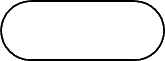 TerminatorStart/EndTerminators show the start and stop points in a process. When used as a Start symbol, terminators depict a trigger action that sets the process flow into motion.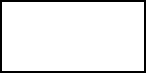 ProcessShow a Process or action step. This is the most common symbol in both process flowcharts and process maps.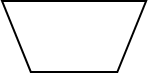 Manual ProcessManual Operations flowchart shapes show which process steps are not automated. In data processing flowcharts, this data flow shape indicates a looping operation along with a loop limit symbol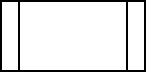 Predefined Process /Sub-ProcessA Predefined Process symbol is a marker for another process step or series of process flow steps that are formally defined elsewhere. This shape commonly depicts sub-processes (or subroutines in programming flowcharts). If the sub-process is considered "known" but not actually defined in a process procedure, work instruction, or some other process flowchart or documentation, then it is best not to use this symbol since it implies a formally defined process.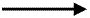 Flow LineFlow line connectors show the direction that the process flows.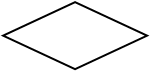 DecisionIndicates a question or branch in the process flow. Typically, a Decision  flowchart shape is used when there are 2 options (Yes/No, No/No-Go, etc.)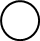 ConnectorFlowchart: In flowcharts, this symbol is typically small and is used as a Connector to show a jump from one point in the process flow to another. Connectors are usually labeled with capital letters (A, B, AA) to show matching jump points. They are handy for avoiding flow lines that cross other shapes and flow lines. They are also handy for jumping to and from a sub-processes defined in a separate area than the main flowchart.Process Mapping: In process maps, this symbol is full sized and shows an Inspection point in the process flow.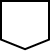 Off-page ConnectorOff-Page Connector shows continuation of a process flowchart onto another page. When using them in conjunction with Connectors, it's best to differentiate the labels, e.g. use numbers for Off-Page Connectors and capital letters for Connectors. In actual practice, most flowcharts just use the Connect shape for both on-page and off-page references. Off-Page Connector shows continuation of a process flowchart onto another page. When using them in conjunction with Connectors, it's best to differentiate the labels, e.g. use numbers for Off-Page Connectors and capital letters for Connectors. In actual practice, most flowcharts just use the Connect shape for both on-page and off-page references.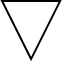 Merge(Storage)Flowchart: Shows the merging of multiple processes or information into one.Process Mapping: commonly indicates storage of raw materials.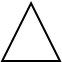 Extract (Measurement)Flowchart: Shows when a process splits into parallel paths. Also commonly indicates a Measurement, with a capital 'M' inside the symbol.Process Mapping: commonly indicates storage of finished goods.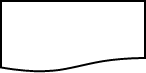 Documentthe Document flowchart symbol is for a process step that produces a document.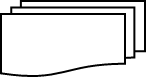 Multi-DocumentSame as Document, except, well, multiple documents. This shape is not as commonly used as the Document flowchart shape, even when multiple documents are implied.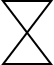 CollateThe Collate flowchart shape indicates a process step that requires organizing data, information, or materials according into a standard format or arrangement.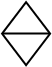 SortIndicates the sorting of data, information, materials into some pre-defined order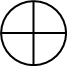 ORThe logical OR symbol shows when a process diverges - usually for more than 2 branches. When using this symbol, it is important to label the out-going flow lines to indicate the criteria to follow each branch.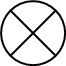 Summing JunctionThe logical Summing Junction flowchart shape is shows when multiple branches converge into a single process. The merge symbol is more common for this use, though. This symbol and the Or symbol are really more relevant in data processing flow diagrams than in process flowcharts.ID #DescriptionID #DescriptionStatusCategoryAssumptionsTechnicalThe data cleansing and verification of the intimal master data is the responsibility of  <Customer Name>.GeneralFunctional AreaFunctionalityOrganizational AreaProducts & Product FamiliesOrganizational AreaPricing, Price Lists, and discount listsOrganizational AreaUnits of Measure & Unit GroupsOrganizational AreaFiscal Year SettingOrganizational AreaOrganizational Units, Departments, and sitesMarketing ManagementOmni-channel ManagementMarketing ManagementMicrosoft Social EngagementMarketing ManagementLead ManagementMarketing ManagementMarket Segmentation (Marketing Lists)Marketing ManagementMarketing Program ManagementMarketing ManagementCampaign ManagementMarketing ManagementEvent ManagementMarketing ManagementCustomer JourneyMarketing ManagementVoice of the Customer (Surveys)Marketing ManagementCustomer PortalMarketing ManagementMarketing Activities Recording & AutomationTasksEmailAppointmentsPhone callsMarketing ManagementMarketing Dashboards &  Marketing ReportsMarketing ManagementMarketing Goals, Targets & KPIsMarketing ManagementProduct literaturesSales ManagementLead routing and Lead QualificationsSales ManagementOpportunity ManagementSales ManagementSales Quotations / ProposalsSales ManagementQuotations Versioning and discountsSales ManagementSales ordersSales ManagementInvoicing and PaymentsSales ManagementSales Activities Recording & AutomationTasksEmailAppointmentsPhone callsSales ManagementSales Teams & QueuesSales ManagementSales TerritoriesSales ManagementSales Dashboards &  Sales ReportsSales ManagementSales Goals, Targets, KPIsSales ManagementSales Commission SchemaContact ManagementAccounts (Organizations / Companies)Contact ManagementContacts (Individuals) / Contact TypesContact ManagementCustomer 3600 View (Customer data summarization) Customer Care ManagementCase / Incident ManagementCustomer Care ManagementOmni-channels for case reportingCustomer Care ManagementService Contracts & Service Level Agreements (SLA)Customer Care ManagementService Management (resources & equipment)Customer Care ManagementScheduling & Service CalendarCustomer Care ManagementKnowledge Base ManagementCustomer Care ManagementCase Response automation Customer Care ManagementService Dashboards &  Service ReportsCustomer Care ManagementService Goals, Targets, KPIsReal Estate ManagementBanks & Bank BranchesReal Estate ManagementProjects, Phases, Releases, and ZonesReal Estate ManagementProducts / Properties (Units, Buildings, and Lands) (Unit Inventory)Real Estate ManagementOther Products includingMaintenanceParkingMembershipsEtc.Real Estate ManagementPayment Plans, Payment Plans details, and Payment TypesReal Estate – ContractingProperty ContractsReal Estate – ContractingProperty ReallocationOwnership TransferUpgradeDowngradeReal Estate – ContractingInstallments & Payments GenerationReal Estate – ContractingCheques entering and payments updateReal Estate – ContractingPayment Transactions (Actual Payment)Real Estate – ContractingUpdating / changing paymentsReal Estate – ContractingReports & DashboardsReal Estate – ContractingBulk Payment, Bulk Payments linesReal Estate – ContractingPayment EntityMarketing ManagementMarketing ManagementMarketing ManagementRoleDescriptionPrivilegesMarketing CoordinatorComplete tasks assigned to him, and responsible for Data EntryMarketing SpecialistControl over the Marketing Campaign modulesCreate/Read/Write on all records within the below forms:Marketing SegmentationCampaignCampaign ActivitiesCampaign ResponseSurveyQuestionSurvey QuestionSurvey FormRead Access on Survey ResponseMarketing SupervisorSame privileges as Marketing SpecialistWith the addition to the following:Send SMS using the button “Distribute SMS Campaign Activity” within the Campaign ActivitiesManually add Survey URL to the Email and SMS body using the buttons “Distribute Campaign Activity” and “Distribute SMS Campaign Activity” within the Campaign ActivitiesConvert campaign responses to  leads in ‎3.4.1.4 Campaign Response using button “Convert Campaign Response”Marketing ManagerUsually in charge of a single line or brandCoordinate the 3 above titles, solves issue with clients, planningMarketing DirectorIs responsible for all Marketing Managers and whether their teams are working on the right track or not.Monitor, reportsTelemarketing RepresentativesDeliver prepared sales talks, reading from scripts that describe products or servicesSystem AdministratorSystem Administrator main responsibility is managing all features including CRM security, User profiles, Workflows, and all other needed customizations	 Full control on the systemFull control on the systemSales ManagementSales ManagementSales ManagementRoleDescriptionPrivilegesSales ReceptionistSales Admin / AssistantSales PersonSales SupervisorSales ManagerSales DirectorCEOService ManagementService ManagementService ManagementRoleDescriptionPrivilegesCall Center AgentCustomer Service RepresentativeCustomer Service SupervisorCustomer Service ManagerReal Estate – Contract ManagementReal Estate – Contract ManagementReal Estate – Contract ManagementRoleDescriptionPrivilegesContractingCollection RepCollection SupervisorCollection ManagerAccountantCFOProperty AdminFRID #DescriptionMoSCoWMCampaign-0001Create and managing quick marketing campaign.MCampaign-0002Creating and managing marketing campaigns MUSTMCampaign-0003Creating and Managing campaign activitiesMUSTMCampaign-0004Creating Campaign activities budgetingMCampaign-0005Executing campaign activities and adding actual costMCampaign-0006Creating marketing campaign templatesMCampaign-0007Using Marketing Campaign templatesMCampaign-0008Creating campaign responsesBR ID #DescriptionCampaign-BR-0001Email and SMS sent to the customers and leads are sent either in Arabic or English language based on the value “Arabic” or “English” of the field “Language For Communication” in the Customer and Lead forms (Forms are mentioned within section nnnn document nnnnCampaign-BR-0002When a Value exists in field “Source Campaign” in the Lead Form the below fields are not mandatory to be filled:“ID Number or Passport Number””ID Number or Passport Expiry Date”“Interested in”“Category”"Address”Campaign-BR-0003Any external user with access to the Survey’s URL can submit a reply to the survey that will be received by the CRM and recorded in Survey ResponseCampaign-BR-0004For Start and End dates, user must specify an end time that happens on the same day or after the start time, and when otherwise is made the message in ‎SYS_MSG 01 is shown to the CRM userCampaign-BR-0005Sending email feature is only enabled through the Button “Distribute Campaign Activity” in case the value “Email” is selected from field “Channel” in ‎3.4.1.3 Campaign ActivitiesWF ID #Step NumberStep DetailsCampaign_WF01-001001Open Marketing Management ModuleSelect CampaignsCreate New Campaign001.1Fill in the Following Fields then press SaveName: add a name for the CampaignExpected Responses (%): you should be expecting a certain amount of responses out of this campaign.Proposed Start and End Dates: to stay on track of the Timeline you have set for this campaign, it’s better to provide an expected start and end dates for this campaign.Allocated Budget: In order for the campaign to reach the Expected Responses, then you should allocate a certain budget to meet these percentages.001.2Fill in the Following Tabs after you have SavedAdd Marketing Campaign List/or Create New OneCampaign Activities: if there are materials than needs to be printed, or designs that will be submitted, they must be added to the Campaign Activities.Leads: If the campaign has generated any leads, the user must add them so that they could be assigned to the Sales Team.Press Save.001.3Campaign_WF01-002002English FieldTypeMandatoryRead OnlyDescriptionSummary (Tab)Summary (Tab)Summary (Tab)Summary (Tab)Summary (Tab)NameSingle Line of TextYesNoCampaign CodeSingle Line of TextYesNoSystem Generated on record CreationStatus DetailsSingle SelectionNoNoAvailable options are:ProposedReady to LaunchLaunchedCompletedCancelledSuspended Default Value is “Proposed”Estimated RevenueSingle Line of Text NoNoWhole or decimal digits are only acceptedCurrencySingle SelectionYesNoAvailable Options are auto-retrieved from “Currency Code” from CurrencyDefault Currency Set by System Administrator for the CRM systemCampaign TypeSingle Selection NoNoAvailable options are:Online AdvertisementOffline AdvertisementDirect MarketingEventCo-brandingOtherDefault Value is “Blank”Offer Multiple line TextNoNoExpected Response(%)Single Line of Text NoNoWhole Number digits from value 0 to 100 is only acceptedSchedulesSchedulesSchedulesSchedulesProposed StartCalendarNoNoAs per ‎Campaign-BR-004 user must specify a “Proposed End” date that happens on same day or after “Proposed Start, when otherwise is made the message in ‎SYS_MSG 01 is shown to the CRM userProposed EndCalendarNoNoAs per ‎Campaign_BR 04 user must specify a “Proposed End” date that happens on same day or after “Proposed Start, when otherwise is made the message in ‎SYS_MSG 01 is shown to the CRM userActual StartCalendarNoNoAs per ‎Campaign_BR 04 user must specify an “Actual End” date that happens on same day or after “Actual Start”, when otherwise is made the message in ‎SYS_MSG 01 is shown to the CRM userActual EndCalendarNoNoAs per ‎Campaign_BR 04 user must specify an “Actual End” date that happens on same day or after “Actual Start”, when otherwise is made the message in ‎SYSMSG-001 is shown to the CRM userFinancials (Tab)Financials (Tab)Financials (Tab)Financials (Tab)Financials (Tab)Activity CostSingle Line of Text NoYesValue of the field is automatically calculated from field “Actual Cost” from Campaign Activities that are related to the campaign  Misc. CostSingle Line of Text NoNoWhole and decimal digits are only acceptedAllocated BudgetSingle Line of Text NoNoWhole and decimal digits are only acceptedTotal CostSingle Line of Text NoYesValue of the field is automatically calculated by the addition of  “activity cost” field’s value and  “misc. cost” field’s value found on this formActual Vs Budget %Single Line of Text NoYesValue of the field is automatically calculated by calculating the percentage between the “Total Cost” field’s value and “Allocated Budget” field’s valueDescriptionMultiple line TextNoNoMarketing ListsSub GridNoNoAvailable Options are auto-retrieved from “Name” from Marketing ListsLeadsSub GridNoNoAvailable Options are auto-retrieved from “Customer Name” from Lead Form (Form is mentioned in section 3.2.5 in Common Features RSD)Campaign ActivitiesSub GridNoNoAvailable Options are auto-retrieved from “Subject” from Campaign ActivitiesCampaign ResponsesSub GridNoNoAvailable Options are auto-retrieved from “Subject” from Campaign ResponseAdministration (Tab)Administration (Tab)Administration (Tab)Administration (Tab)Administration (Tab)Created OnCalendarN/AN/ADate and Time (System Updated)OwnerSingle SelectionN/AN/ADefault Value: Current CRM UserModified BySingle SelectionN/AN/ADefault Value: Current CRM UserModified OnCalendarN/AN/ADate and Time (System Updated)English FieldTypeMandatoryRead OnlyDescriptionSummary (Tab)Summary (Tab)Summary (Tab)Summary (Tab)Summary (Tab)NameSingle Line of TextYesNoProvide a name that gives an indication for the use of this Marketing listList TypeOption SetYesNoChoose whether this marketing list is “Dynamic” in case it’s created for a generic use, or “Static” in case it’s created for a specified PurposeSingle Line of TextNoNoTargeted AtOption SetYesNoSourceSingle Line of TextNoNoCurrencyLookupNoNoModified OnSingle Line of TextNoYesCostCurrencyNoNoLast Used OnSingle line of TextNoYesLockedOption SetNoNoOwnerLookupYesNoDescriptionMultiple line of TextNoNoMembersSub GridNoNoCampaignsSub GridNoNoQuick CampaignsSub GridNoNoNotesSub GridNoNoEnglish FieldTypeMandatoryRead OnlyDescriptionSummary (Tab)Summary (Tab)Summary (Tab)Summary (Tab)Summary (Tab)SubjectSingle Line of TextYesNoUsed in CampaignLookupYesNoAvailable Options are auto-retrieved from “Name” from CampaignTypeOption SetNoNoAvailable options are:ResearchContent PreparationMarketing Segmentation CreationLead QualificationContent DistributionReminder DistributionDirect Initial ContactDirect Follow-Up ContactDefault Value: “blanks”ChannelOption SetNoNoAvailable options are:PhoneAppointmentLetterLetter via Mail MergeFaxFax via Mail MergeEmailEmail via Mail MergeOtherDefault Value: “blanks”Out Source VendorsLookupNoNoAvailable Option is auto-retrieved from “Customer Name” from Customer FormDescriptionMultiple Line of TextNoNoScheduled Start DateCalendarNoNoAs per campaign user must set a specified “Scheduled Start” date on which the campaign will start working.Scheduled End DateCalendarNoNoAs per campaign user must specify an “Scheduled End” date that happens on same day or after “Scheduled Start”.Actual StartCalendarNoYesContains the value entered in field “Start Date”Actual EndCalendarNoYesContains the value entered in field “End Date”Marketing ListsSub GridNoNoAvailable Options are auto-retrieved from “Name” from Marketing ListsActivitiesSub GridNoNoIt’s a sub-grid in which the user would be able to add any activity happened between him/her and the provider of the Campaign ActivityFinancials (Tab)Financials (Tab)Financials (Tab)Financials (Tab)Financials (Tab)CurrencyLookupNoYesAvailable Options are auto-retrieved from “Currency Code” from CurrencyDefault Currency Set by System Administrator for the CRM systemAllocated BudgetCurrencyNoNoOnly Whole or decimal digits are acceptedActual CostCurrencyNoNoOnly Whole or decimal digits are acceptedEnglish FieldTypeMandatoryRead OnlyDescriptionSummary (Tab)Summary (Tab)Summary (Tab)Summary (Tab)Summary (Tab)SubjectSingle Line of TextYesNoReceived From (Tab)Received From (Tab)Received From (Tab)Received From (Tab)Received From (Tab)CustomerLookupNoNoAvailable Option is auto-retrieved from “Lead Name” from Lead Form or from “Customer Name” from Customer Form (both forms are mentioned in section 3.2.5 in Common Features RSD)The following fields will be locked and cleared in case a value is entered within Customer field:Last NameFirst NameMobileEmailCompany NameSingle Line of TextNoNoLast NameSingle Line of TextNoNoFirst NameSingle Line of TextNoNoPhoneSingle Line of TextNoNoEmailSingle Line of TextNoNoOnly Email format is  acceptedDetails (Tab)Details (Tab)Details (Tab)Details (Tab)Details (Tab)Promotion CodeSingle Line of TextNoNoRelated CampaignLookupYesYesAvailable Options are auto-retrieved from “Name” from CampaignResponse CodeOption SetNoNoAvailable Options are:InterestedNot InterestedDefault Value is “Interested”ChannelOption SetNoNoAvailable Options are:EmailPhoneFaxLetterAppointmentOthersDefault Value: “blanks”Outsourced VendorLookupNoNoAvailable Option is auto-retrieved from “Customer Name” from Customer FormOwnerLookupYesNoDefault Value: Current CRM UserPriorityOption SetNoNoReceived OnCalendarNoNoClosed ByCalendarNoNoFRID #DescriptionMoSCoWSLeads-0001Create and managing LeadsSLeads-0002Qualifying and disqualifying LeadsMUSTBR ID #DescriptionLeads-BR-0001The (Topic – Name) Fields of the lead is mandatoryLeads-BR-0002Form must be saved after those fields are filled to be able to post activitiesWF ID #Step NumberStep DetailsLeads_WF01-001001Click on New Lead001.1Enter the topicLeads_WF01-002002If it’s an existing contact , account choose them002.1SaveLeads_WF01-003003If it’s new contact enter his name and optional info003.1SaveEnglish FieldTypeMandatoryRead OnlyDescriptionSummary (Tab)Summary (Tab)Summary (Tab)Summary (Tab)Summary (Tab)TopicSingle Line of TextYesNoType a subject or descriptive name, such as the expected order, company name, or marketing source list, to identify the lead.NameSingle Line of TextYesNoCombines and shows the lead's first and last names so the full name can be displayed in views and reports.Job titleSingle Line of TextNoNoType the job title of the primary contact for this lead to make sure the prospect is addressed correctly in sales calls, email, and marketing campaigns.Business phoneSingle Line of TextNoNoType the work phone number for the primary contact for the lead.Mobile phoneSingle Line of TextNoNoType the mobile phone number for the primary contact for the lead.EmailSingle Line of TextNoNoType the primary email address for the lead.CompanySingle Line of Text	NoNoType the name of the company associated with the lead. This becomes the account name when the lead is qualified and converted to a customer account.WebsiteSingle Line of TextNoNoType the website URL for the company associated with this lead.AddressMultiple Line of TextNoNoUnique identifier for address for the company associated with this leadDetails TabIndustryOption SetNoNoSelect the account's primary industry for use in marketing segmentation and demographic analysis.Default OptionsValue	Label1	Accounting2	Agriculture and Non-Petrol Natural Resource Extraction3	Broadcasting Printing and Publishing4	Brokers5	Building Supply Retail6	Business Services7	Consulting8	Consumer Services9	Design, Direction and Creative Management10	Distributors, Dispatchers and Processors11	Doctor's Offices and Clinics12	Durable Manufacturing13	Eating and Drinking Places14	Entertainment Retail15	Equipment Rental and Leasing16	Financial17	Food and Tobacco Processing18	Inbound Capital Intensive Processing19	Inbound Repair and Services20	Insurance21	Legal Services22	Non-Durable Merchandise Retail23	Outbound Consumer Service24	Petrochemical Extraction and Distribution25	Service Retail26	SIG Affiliations27	Social Services28	Special Outbound Trade Contractors29	Specialty Realty30	Transportation31	Utility Creation and Distribution32	Vehicle Retail33	WholesaleSIC codeSingle Line of TextNoNoType the Standard Industrial Classification (SIC) code that indicates the account's primary industry of business, for use in marketing segmentation and demographic analysis.DescriptionMultiple Line of TextNoNoType additional information to describe the account, such as an excerpt from the company's website.Contact methodOption Set NoNoThe preferred contact methodAnyEmailPhoneFaxMailEmailTwo OptionsNoNoAllowDo not allowDefault Option “Allow”Bulk emailTwo OptionsNoNoAllowDo not allowDefault Option “Allow”PhoneTwo OptionsNonoAllowDo not allowDefault Option “Allow”FaxTwo OptionsNoNoAllowDo not allowDefault Option “Allow”MailTwo OptionsNoNoAllowDo not allowDefault Option “Allow”English FieldTypeMandatoryRead OnlyDescriptionNameSingle Line of TextYesNoList TypeSingle SelectionYesNoAvailable Options Are:StaticDynamicDefault Value “Static”PurposeSingle Line of TextNoNoTargeted AtSingle SelectionYesNoAvailable Options Are:AccountCustomerLeadDefault Value “Blanks”SourceSingle Line of TextNoNoCurrencyLookupNoNoAvailable Options are auto-retrieved from “Currency Code” from CurrencyDefault Currency predefined by System Administrator Modified OnDate and TimeNoYesCostSingle Line of TextNoNoOnly whole or decimal digits are acceptedLast Used OnDate and TimeNoYesDates automatically updated based on the last date the marketing segmentation record has been added  to in  sub-grid “Marketing Segmentation”LockedSingle SelectionNoNoAvailable Options Are:YesNoDefault Value “No”OwnerSingle SelectionN/AN/ADefault Value: Current CRM UserDescriptionMultiple Lines of TextNoNoMembersSub gridNoNoAvailable Options are auto-retrieved based on the value selected from “Targeted At”:In case the value selected is “Account”, then available options are shown from “Account Name” from Account Form In case the value selected is “Lead”, then available options are shown from “Lead Name” from Lead Form In Case the value selected is “Customer” then available options are shown form “Customer Name” from Customer FormCampaignSub gridNoNoAvailable Options are auto-retrieved from “Name” from CampaignWF ID #Step NumberStep DetailsMP_WF01-001001Click on New001.1Enter Marketing Program Name001.2Press Save001.3Add Program Campaigns from the Sub-grid001.4If it’s a new Campaign, then create New Program Campaign.001.5Add Targeted Segments001.6If there is an existing Segment choose it, if not create new.MP_WF01-002002If Marketing Program exist, open it002.1Add Program Campaign to existing Campaigns002.2If needed to add to new Targeted SegmentEnglish FieldTypeMandatoryRead OnlyDescriptionGeneral Information (Tab)General Information (Tab)General Information (Tab)General Information (Tab)General Information (Tab)Marketing Program CodeSingle line of textYesYesAutomatic generated number by the systemMarketing Program ReferenceSingle line of textNoNoUsed by the customer to reference external systemMarketing Program Name Single line of textYesNoDescriptionMulti line of textNoNoUsed to describe the program Program ObjectiveMulti line of textNoNoDescribe the objective of the programNumber of CampaignsWhole numberYesYesRollup field that counts the number of campaignsProgram StatusOption setNoNoThe option set will be moved automatically from a status to another according where the program is:PlanningProposedRejectedReady to Launch (After the program has been approved and until the program starts – actual start date)In Progress (the program will continue as in progress (Launched) until the actual completion dateCompletedCanceledSuspended Default value is “Planning”Product Information (Tab)Product Information (Tab)Product Information (Tab)Product Information (Tab)Product Information (Tab)Marketing Program Planning Start DateDate time (date only)YesYesAutomatic generated by the system when a new program is createdMarketing Program Planning Completion DateDate time (date only)YesYesAutomatic generated by the system when the program is moved from planning to  proposedMarketing Program Planned Launch DateDate time (date only)NoNoUser providedMarketing Program Planned Completion dateDate time (date only)NoNoUser providedMarketing Program Actual Launch DateDate time (date only)NoNoUser providedMarketing Program Actual Completion DateDate time (date only)NoNoUser providedMarketing Program Suspension DateDate time (date only)YesYesAutomatic generated by the system when the program is suspended using suspend buttonMarketing Program Resume DateDate time (date only)YesYesAutomatic generated by the system when the program is resumed using resume buttonSubmitted for Approval DateDate time (date only)YesYesAfter completing al the Approved / Reject DateProgram Campaigns (Tab)Program Campaigns (Tab)Program Campaigns (Tab)Program Campaigns (Tab)Program Campaigns (Tab)Program Campaigns is a sub grid of the Program campaigns dependent on the relation with the campaign (1 program may have multiple campaignsProgram Campaigns is a sub grid of the Program campaigns dependent on the relation with the campaign (1 program may have multiple campaignsProgram Campaigns is a sub grid of the Program campaigns dependent on the relation with the campaign (1 program may have multiple campaignsProgram Campaigns is a sub grid of the Program campaigns dependent on the relation with the campaign (1 program may have multiple campaignsProgram Campaigns is a sub grid of the Program campaigns dependent on the relation with the campaign (1 program may have multiple campaignsProgram Mix (Tab)Program Mix (Tab)Program Mix (Tab)Program Mix (Tab)Program Mix (Tab)Program Campaigns is a sub grid (graph only) of the Program campaigns with a special view that allow to create a chart showing the marketing mix the forms the program representsProgram Campaigns is a sub grid (graph only) of the Program campaigns with a special view that allow to create a chart showing the marketing mix the forms the program representsProgram Campaigns is a sub grid (graph only) of the Program campaigns with a special view that allow to create a chart showing the marketing mix the forms the program representsProgram Campaigns is a sub grid (graph only) of the Program campaigns with a special view that allow to create a chart showing the marketing mix the forms the program representsProgram Campaigns is a sub grid (graph only) of the Program campaigns with a special view that allow to create a chart showing the marketing mix the forms the program representsProgram Performance (Tab)Program Performance (Tab)Program Performance (Tab)Program Performance (Tab)Program Performance (Tab)Contains a graph showing the number of leads generated by campaign type related to the programA graph showing the conversion rate (closed as won leads –total amount of closed opportunities – contracts – divided by the number of leads generated per campaign typeContains a graph showing the number of leads generated by campaign type related to the programA graph showing the conversion rate (closed as won leads –total amount of closed opportunities – contracts – divided by the number of leads generated per campaign typeContains a graph showing the number of leads generated by campaign type related to the programA graph showing the conversion rate (closed as won leads –total amount of closed opportunities – contracts – divided by the number of leads generated per campaign typeContains a graph showing the number of leads generated by campaign type related to the programA graph showing the conversion rate (closed as won leads –total amount of closed opportunities – contracts – divided by the number of leads generated per campaign typeContains a graph showing the number of leads generated by campaign type related to the programA graph showing the conversion rate (closed as won leads –total amount of closed opportunities – contracts – divided by the number of leads generated per campaign typeProjects (Tab)Projects (Tab)Projects (Tab)Projects (Tab)Projects (Tab)Contains all projects related to these campaignsContains all projects related to these campaignsContains all projects related to these campaignsContains all projects related to these campaignsContains all projects related to these campaignsPhases (Tab)Phases (Tab)Phases (Tab)Phases (Tab)Phases (Tab)Contains all phases related to these campaignsContains all phases related to these campaignsContains all phases related to these campaignsContains all phases related to these campaignsContains all phases related to these campaignsTarget Segments (Tab)Target Segments (Tab)Target Segments (Tab)Target Segments (Tab)Target Segments (Tab)WF ID #Step NumberStep DetailsSurvey Management_WF01-001001Marketing Supervisor either use existing survey in Survey or first create the questions and survey details using the Survey, Questions and Survey Questions forms to create the required details to needed survey form001.1Marketing Supervisor decides to either to distribute the Survey URL to Marketing segmentation members through Email and SMS or to fill the survey form directly from CRM on the contact’s behalf001.2Marketing Supervisor user manually distribute the Survey add that URL from the field “URL” in Survey to the Email and SMS body using the buttons “Distribute Campaign Activity” and “Distribute SMS Campaign Activity” within the Campaign Activities001.3Marketing Supervisor user fills the survey details on CRM with the contact’s reply in Survey Form001.4Marketing Segmentations Members receives Email and SMS notifications mentioned in Survey001.5The external user uses the URL to access the survey portal page and submits the entered details using the button “Submit Survey” in Portal Survey001.6On survey submission, values are transferred automatically by the system from the Portal Survey Page to CRM Form Survey Form001.7For each response submitted by the external user on a specific question or submitted directly in Survey Form by CRM users, a single record will be created for the Survey Response and process endsWF ID #Step NumberStep DetailsMarketing Activity_WF01-001001001.1FRID #DescriptionMoSCoWDashboard-0001Set properties for a chart or list included in a dashboardDashboard-0002Manage dashboard componentsCOULDEnglish FieldTypeMandatoryRead OnlyDescriptionInformation (Tab)Information (Tab)Information (Tab)Information (Tab)Information (Tab)TitleSingle Line of TextYesNoCreate a title for the Sales Literature that is being createdSubjectMulti Option SetYesNoDefault Option SetComplaintsDefault SubjectFinancial CasesQueryInformationProductsRe-Sailing CasesServicesDelivery MaintenanceTypeOption SetNoNoDefault Option SetPresentationProduct SheetPolicies and ProceduresSales LiteratureSpreadsheetsNewsBulletinsPrice SheetsManualsCompany BackgroundMarketing CollateralDescriptionMultiple line of TextNoNoSales Attachments (Sub-grid)Sales Attachments (Sub-grid)Sales Attachments (Sub-grid)Sales Attachments (Sub-grid)Sales Attachments (Sub-grid)After saving the above details regarding in the information tab, you will be able to attach the documents from the Sales Attachment tab.After saving the above details regarding in the information tab, you will be able to attach the documents from the Sales Attachment tab.After saving the above details regarding in the information tab, you will be able to attach the documents from the Sales Attachment tab.After saving the above details regarding in the information tab, you will be able to attach the documents from the Sales Attachment tab.After saving the above details regarding in the information tab, you will be able to attach the documents from the Sales Attachment tab.Products (Sub-grid)Products (Sub-grid)Products (Sub-grid)Products (Sub-grid)Products (Sub-grid)You could add separate products from this tab, it’s a lookup from existing products.You could add separate products from this tab, it’s a lookup from existing products.You could add separate products from this tab, it’s a lookup from existing products.You could add separate products from this tab, it’s a lookup from existing products.You could add separate products from this tab, it’s a lookup from existing products.Competitors (Sub-grid)Competitors (Sub-grid)Competitors (Sub-grid)Competitors (Sub-grid)Competitors (Sub-grid)You could add the competitors for this Sales Literature, it lookup for existing Competitors accounts.You could add the competitors for this Sales Literature, it lookup for existing Competitors accounts.You could add the competitors for this Sales Literature, it lookup for existing Competitors accounts.You could add the competitors for this Sales Literature, it lookup for existing Competitors accounts.You could add the competitors for this Sales Literature, it lookup for existing Competitors accounts.Role		Use CasesMarketing SpecialistCreate CampaignCreate Marketing ListsMarketing SupervisorMarketing ManagerMarketing DirectorTelemarketing RepresentativesSystem AdministratorUser Story IDUser Role(Who)Story Goal(What)Story Reason(Why)Story Condition (When)Marketing SpecialistCreate CampaignGenerate LeadsLaunching of a new productMarketing SpecialistCreate Marketing ListsTo be able to target the needed Category Before creating a campaignMarketing SupervisorMarketing ManagerMarketing DirectorTelemarketing RepresentativesSystem AdministratorUse Case NameCreating Static Marketing ListUse case IDUC-00001-0001ActorsMarketing SpecialistDescriptionStatic segments establish a static list of contacts who are selected on a per-contact basis rather than created logically based on field values. Marketers and salespeople might create and populate a static list based on private knowledge or offline interactions.Pre-conditionsCreating Contacts with the specified and predetermined features.Post conditionsN/ANormal FlowUser opens Marketing ListPress NewCreate Marketing list with Static TypePress SaveAdd the needed Accounts, Contacts, or Leads.Alternative FlowN/AExceptionsN/ANotesUse Case NameCreate a Dynamic Marketing ListUse case IDUC-00001-0001ActorsMarketing Specialist Descriptionis where membership to that list is defined by an advanced find associated with the marketing list. Whenever a new record is created or updated and meets the criteria of the marketing list query, it will automatically be added to the marketing list.Pre-conditionsCreate any type of Accounts, Contacts, or LeadsPost conditionsN/ANormal FlowUser opens Marketing ListPress NewCreate Marketing list with Dynamic TypePress SaveAdd the needed Accounts, Contacts, or Leads.Alternative FlowN/AExceptionsN/ANotesFRID #DescriptionMoSCoWBR ID #DescriptionEnglish FieldTypeMandatoryRead OnlyDescriptionGeneral Information (Tab)General Information (Tab)General Information (Tab)General Information (Tab)General Information (Tab)EOI NumberSingle line of TextYesYesProjectLookupNoNoPhaseLookupNoNoAmountSingle line of TextYesNoCustomerLookupYesNoPayment TypeOption SetNoNoPayment MethodOption SetNoNoCheque NumberSingle Line of TextNoNoCheque DateDate & TimeNoNoClient’s BankLookupNoNoClient’s Bank BranchLookupNoNoDeveloper’s BankLookupNoNoDeveloper’s Bank BranchLookupNoNoUnit Information (Tab)Unit Information (Tab)Unit Information (Tab)Unit Information (Tab)Unit Information (Tab)Requested AreasSingle Line of TextNoNoNumber of UnitsWhole NumberNoNoInternal Information (Tab)Internal Information (Tab)Internal Information (Tab)Internal Information (Tab)Internal Information (Tab)Sales RepresentativeLookupNoNoManagerLookupNoNoBroker’s NameLookupNoNoDateDate & TimeNoNoEnglish FieldTypeMandatoryRead OnlyDescriptionReservation PhaseReservation PhaseReservation PhaseReservation PhaseReservation PhaseSummary (Tab)Summary (Tab)Summary (Tab)Summary (Tab)Summary (Tab)CustomerLookupYesNoUnitLookupYesNoPayment TermLookupYesNoClient’s BankLookupYesNoClient’s Bank BranchLookupYesNoStageOption SetNoNoReservation PaymentLookupNoNoIt’s lookup over the Bulk Payment entity, after the reservation fees has been paid.Product Information (Tab)Product Information (Tab)Product Information (Tab)Product Information (Tab)Product Information (Tab)UnitLookupYesYesPayment PlanLookupYesYesProjectLookupNoNoPhaseLookupNoNoUnit ReleaseLookupNoNoContract Information (Tab)Contract Information (Tab)Contract Information (Tab)Contract Information (Tab)Contract Information (Tab)Contract IDSingle Line of TextYesYesContract NumberSingle Line of TextYesYesDeveloper’s BankLookupNoNoDevelopers Bank BranchLookupNoNoCurrencyLookupYesYesPrice ListLookupYesYesPrice LockedTwo OptionsYesYesSales Representative Information (Tab) Sales Representative Information (Tab) Sales Representative Information (Tab) Sales Representative Information (Tab) Sales Representative Information (Tab) SalesLookupNoNoSales AdminLookupNoNoOrigination Lead TypeLookupNoNoBrokerLookupNoNoAccountantLookupNoNoSales ManagerLookupNoNoAgentLookupNoNoDetails Sub-gridDetails Sub-gridDetails Sub-gridDetails Sub-gridDetails Sub-gridMSG ID #DescriptionSYSMSG-001“Message”File NameFunctional.Requirements.Document.Template.V0.2.docxOriginal Author(s)Ashraf BadawiCurrent Revision Author(s)Ashraf BadawiRevisionDateAuthorChanges<Y.x>9/16/2018Ashraf BadawiInitial Version